City of San Antonio

AGENDA
City's Veterans Advisory Commission Meeting 
  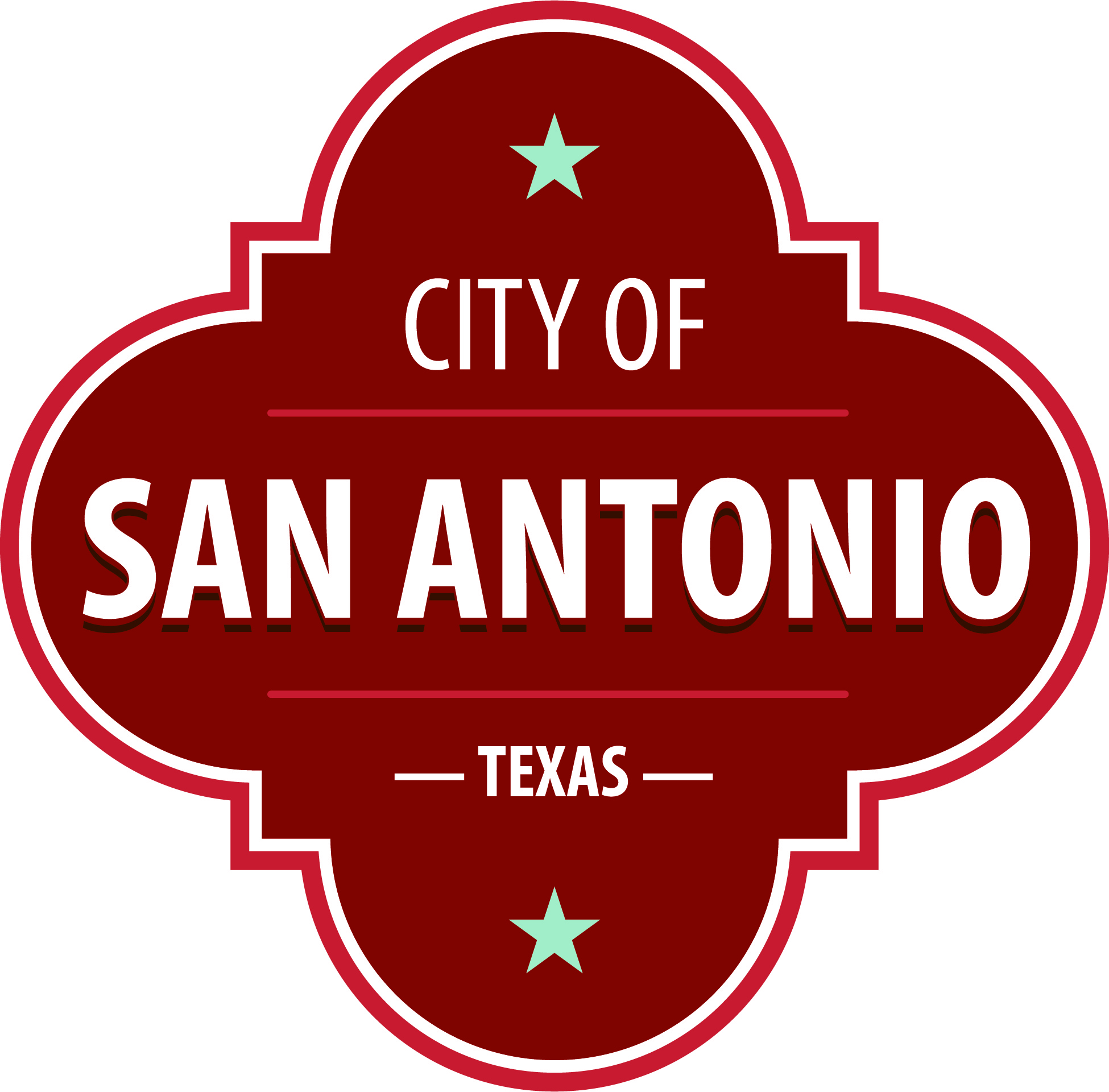 The City's Veterans Advisory Commission Meeting will hold its regular meeting in the B&B Smokehouse, 2619 Pleasanton Rd, San Antonio TX 78221 in the breakout room beginning at 6:30 PM. Once convened, the City's Veterans Advisory Commission Meeting will take up the following items no sooner than the designated times.

Once a quorum is established, the City's Veterans Advisory Commission Meeting shall consider the following:

 At any time during the meeting, the City's Veterans Advisory Commission Meeting  may meet in executive session for consultation with the City Attorney's Office concerning attorney client matters under Chapter 551 of the Texas Government Code.

ACCESS STATEMENTThe City of San Antonio ensures meaningful access to City meetings, programs and services by reasonably providing: translation and interpretation, materials in alternate formats, and other accommodations upon request.  To request these services call (210) 207-7268 or Relay Texas 711 or by requesting these services online at https://www.sanantonio.gov/gpa/LanguageServices.  Providing at least 72 hours’ notice will help to ensure availability.                                                                                                                                                      
Posted on: 12/09/2022  04:11 PMMonday, December 12, 20226:30 PMB&B Smokehouse, 2619 Pleasanton Rd, San Antonio TX 78221 in the breakout room